Výsledek voleb do Evropského parlamentu
konaných ve dnech 24. a 25. května 2019 ve volebním okrsku Klenovice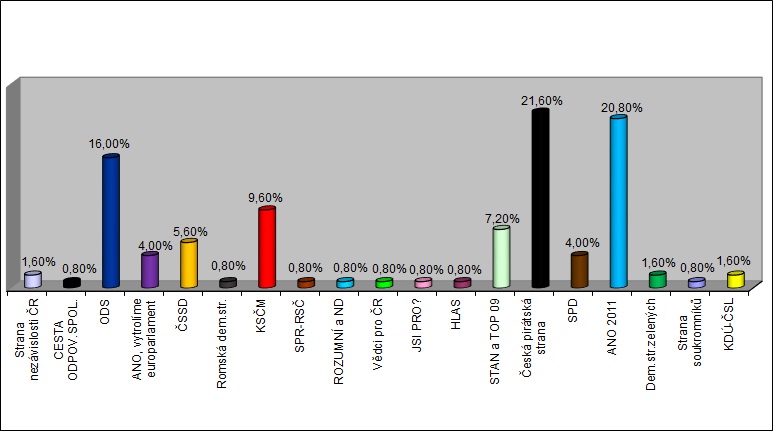 počet voličů zapsaných ve voličských seznamech491počet voličů, kterým byla vydána úřední obálka126počet odevzdaných úředních obálek126účast ve volbách v %25,66počet platných hlasů125stranapočet hlasůhlasy v %Klub angažovaných nestraníků00,00Strana nezávislosti České republiky21,60CESTA ODPOVĚDNÉ SPOLEČNOSTI10,80Národní socialisté00,00Občanská demokratická strana2016,00ANO, vytrolíme europarlament54,00Česká strana sociálně demokratická75,60Romská demokratická strana10,80Komunistická strana Čech a Moravy129,60Dělnická strana sociální spravedlnosti - Za národní suverenitu!00,00Sdružení pro republiku - Republikánská strana Československa Miroslava Sládka10,80ROZUMNÍ a Národní demokracie - STOP MIGRACI - NECHCEME EURO10,80Volte Pravý Blok www.cibulka.net00,00NE-VOLIM.CZ00,00Pro Česko00,00Vědci pro Českou republiku10,80PATRIOTI PRO NEUTRALITU00,00JSI PRO? Jistota Solidarita Investice pro budoucnost10,80PRO Zdraví a Sport00,00Moravské zemské hnutí00,00Česká Suverenita00,00TVŮJ KANDIDÁT00,00HLAS10,80Svobodní, Liberland a Radostné Česko - ODEJDEME BEZ PLACENÍ00,00STAROSTOVÉ (STAN) s regionálními partnery a TOP 0997,20Česká pirátská strana2721,60Svoboda a přímá demokracie - Tomio Okamura (SPD)54,00ALIANCE NÁRODNÍCH SIL00,00ANO 20112620,80Agrární demokratická strana00,00Moravané00,00PRVNÍ REPUBLIKA00,00Demokratická strana zelených - ZA PRÁVA ZVÍŘAT21,60BEZPEČNOST, ODPOVĚDNOST, SOLIDARITA00,00Strana soukromníků České republiky a NEZÁVISLÍ s podporou Občanské demokratické aliance a profesních společenstev10,80Evropa společně00,00KONZERVATIVNÍ ALTERNATIVA00,00Křesťanská a demokratická unie - Československá strana lidová21,60Alternativa pro Českou republiku 201700,00